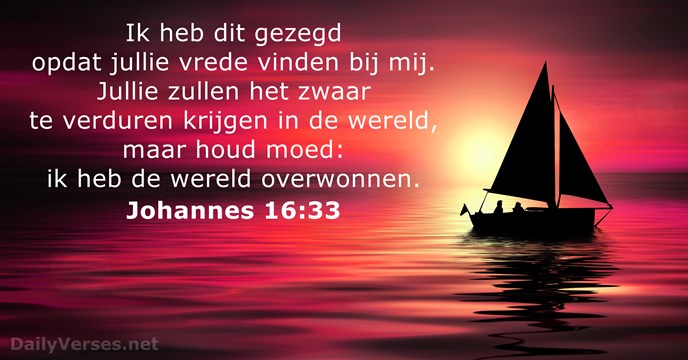 Zoom meeting 28 februari 2021 door het PIKIM HoofdbestuurDe Zoom Meeting van 28 februari jl. die vanuit de Pikim Putjuk Pimpinan is gelanceerd, voor alle  tjabangs uit Regio Zuid, heb ik als positief ervaren. Desondanks de bizarre tijd en de steeds terugkerende Lock down, ben ik God dankbaar en natuurlijk ook het Hoofdbestuur, dat zij via de digitale weg ons als tjabang zijn gaan benaderen. De voorzitter  mw. R. Pattipeilohy heeft de vergadering naar goede banen geleid.Ook de vergadering vond ik  helder en duidelijk.De voorzitter, liet iedereen, elk lid van het bestuur van de elke tjabang  het woord doen, zonder te onderbreken. En inderdaad, je krijgt ook het gevoel van omong: Hati ke Hati, wanneer een tjabang haar situatie vertelt.Alle deelnemers, krijgen  de tijd om de situaties en werkzaamheden in de tjabangs toe te lichten, en wat het plaatselijke bestuur vóór en na de Lock Down deden voor de plaatselijke Ibu2 Pikim.De dames proberen desondanks de bizarre situaties in de wereld,  toch te zoeken naar mogelijkheden, om Gods Woord steeds aan elkaar door te vertellen en ook daarmee elkaar te bemoedigen. In het bijzonder de diensten die alle tjabangs van het Hoofdbestuur iedere jaar, ontvangen, daarvoor zoeken de dames naar een oplossingen om toch, Zijn werken/ de bijzonder diensten 3x per jaar, en natuurlijk ook de maandelijkse diensten,  door te laten gaan.Inderdaad, de fakkels des geloof moeten we altijd laten branden, want Hij is onze Vader God die alles kan, Hij, zal al Zijn kinderen helpen, wanneer zij Hem daarom vragen.De Alpha en de Omega. Want bij God is al het onmogelijke Mogelijk! Dus dames madju terus engan Tuhan di muka di pingir dan di belakan ketong! Apa datang dari muka djangan undur éBij deze wens ik namens PIKIM tjabang Sittard, Gods Liefdevolle Zegeningen toe voor het voltallige Hoofdbestuur PIKIM, en natuurlijk ook aan alle tjabangs Regio Zuid. Tuhan sajang ketong semua.Pikim tjabang Sittard.Suzan Saija-Teterissa.Pennmrs.